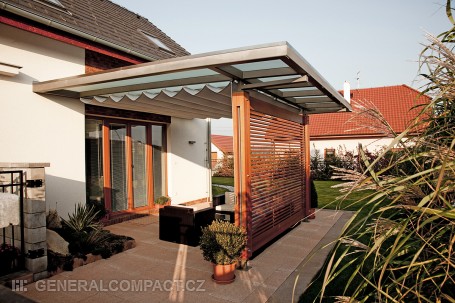 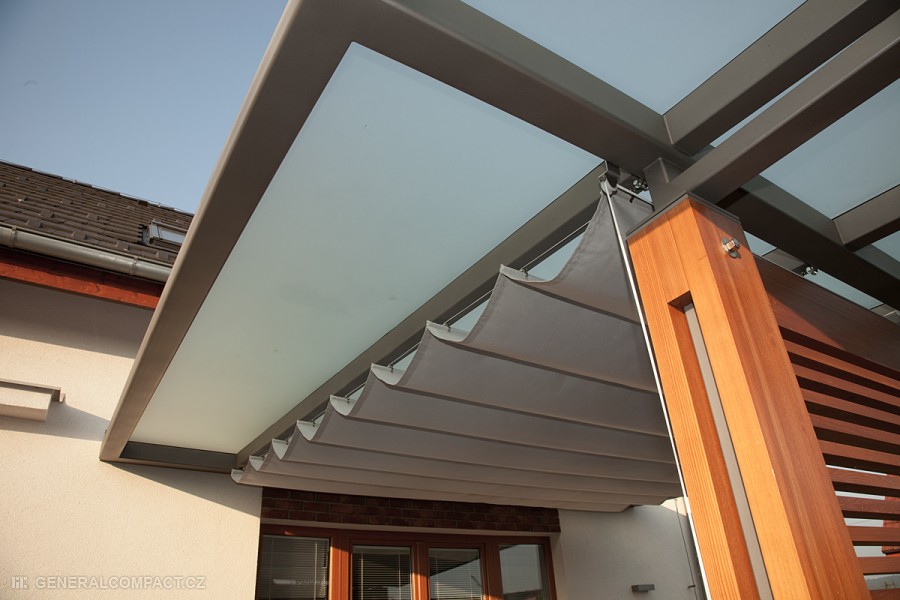 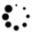 &&